Nombre ____________________					Fecha _________Español 1B									Ayudar al mundoRepaso para la Prueba- Ayudar al mundoInstrucciones: Lean las frases para determinar el servicio.  Escriban las expresiones en español Yo voy a vender las galletas para _____________________ para donar dinero a la caridad. Una manera de ____________________ es limpiar las playas y recoger las latas, las bolsas de plástico y los envases.Para ayudar a la gente menos afortunada, puedes voluntar en _____________________.  Alli puedes dar comida a las personas sin hogar.Yo tengo que poner la basura en _____________________.Las personas mayores que necesitan ayudar para cuidarse viven en ________________________________________.Necesito hacer _____________________. Es una cosa que dice donde debo gastar mi dinero.Me gustaría _______________ a los ancianos porque ellos necesitan ayuda.Es importante ______________________ las latas y las botellas de plastico para proteger el medio ambiente.Mi escuela recomienda hacer 30 horas de _______________________________________________ para ser miembro en la socieded de honor.Puedes __________________ dinero a muchas caridades, una caridad popular es la cruz roja.Identifiquen las fotos: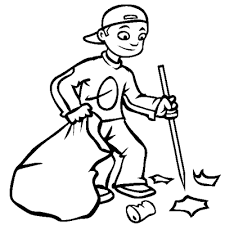 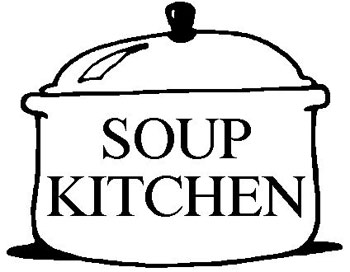 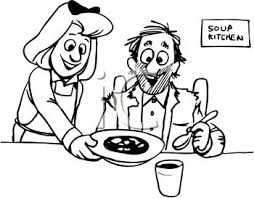 11.______________		12. ________________			13. ______________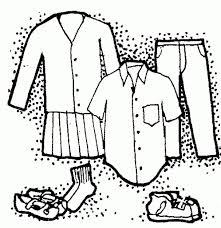 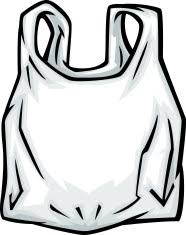 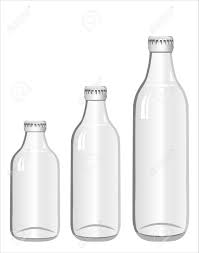 14.______________		15. ________________			16. ______________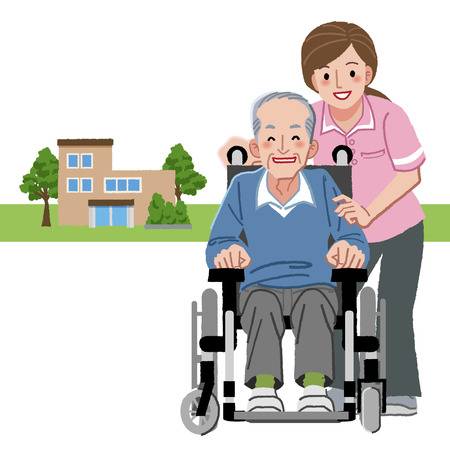 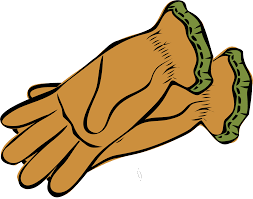 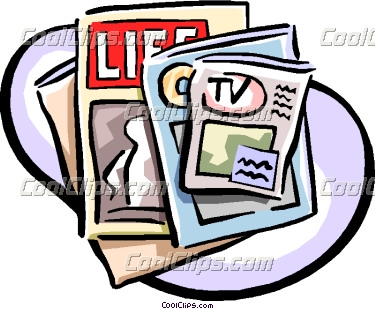 17.______________		18. ________________			19. ______________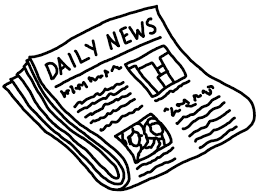 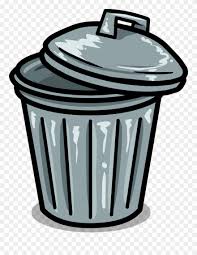 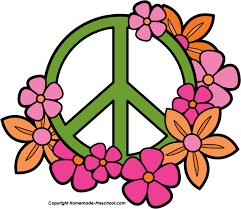 20.______________		21. ________________			22. ______________